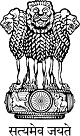 Statement by India at the Universal Periodic Review (UPR) Working Group 37th Session (18-29 January 2021) : 3rd UPR of Saint Kitts and Nevis - Interactive Dialogue, delivered by Ms. Seema Pujani, Second Secretary, Permanent Mission of India [Geneva, 19 January 2021]Madam President,India warmly welcomes the delegation of Saint Kitts and Nevis and thanks them for their presentation.2.	We commend the measures outlined in the National Report of Saint Kitts and Nevis to promote and protect human rights since the last review in 2015.3.	We note with appreciation its ratification of the Convention on the Rights of Persons with Disabilities and its accession to the Convention against Torture and Other Cruel, Inhuman or Degrading Treatment or Punishment.4.	Saint Kitts and Nevis’s proactive response in the wake of COVID-19 and its efforts to provide social security for its citizens are noteworthy. 5.	In the spirit of constructive cooperation, India recommends the following to Saint Kitts and Nevis:(i) 	Consider establishing a National Human Rights Institution in accordance with the Paris Principles; (ii)	Consider accession to the International Covenant on Economic, Social and Cultural Rights;(iii)	Continue with measures in furtherance of the right to education.  6.	We wish the delegation of Saint Kitts and Nevis all the success in its review.  Thank you, Madam President.*****